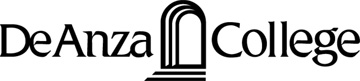 Campus Budget Team and Measure C FF&E Timeline 2011-2012Draft – For Discussion PurposesJuly- August 2011Board Of Trustees (BOT) Study SessionSeptember 2011Opening Day Budget Updates (District & Campus) BOT Adopts Annual Budget 2011-12Campus-Wide Budget/Reductions Scenarios Posted To Budget WebsiteMeasure C Ff& E Allocation Process Posted To Budget WebsiteOctober 2011Accreditation Team Visit (10/24/11 - 10/28/11)PBT Budget Reductions Discussions BeginCampus Budget Meeting (10/11/11)Campus Budget Meeting (10/25/11)November 2011BOT Quarterly Budget UpdatePBT Budget Reduction Discussions ContinuePBT Measure C FF&E Allocations Discussions BeginCampus Budget Starts Work On The Measure C FF&E Evaluation Matrix (11/8/11)Joint Campus Budget & Technology Task Force Meeting To Work On Measure C FF&E Evaluation Matrix  (11/22/11)Joint PBT Meeting To Discuss Budget Reductions Plans (11/22/11) December 2011Measure C FF&E Requests Due To VPs (12/1/11)PBT Budget Reductions Scenarios Completed (12/1/11)Joint Technology Task Force & Campus Budget Meeting To Finalize Measure C FF&E Evaluation Matrix (12/1/11)VPs Take Measure C FF&E Requests to PBTsPBTs Begin Prioritization Of Measure C FF&E Allocations Budget Reductions Recommendations To College Council (12/8/11)Budget Reductions Recommendation To Chancellor’s Council (12/15/11)January 2012Governor’s 2012-13 Budget IntroducedReduction Scenarios To Board Of TrusteesPBTs Continue To Prioritize Measure C FF&E RequestsFebruary 2012Joint Tech Task Force & Campus Budget Meeting To Begin Review Of Measure C FF&E Requests (2/2/12)PBTs Give Final Prioritized Requests to VP Finance & Educational Resources (2/10/12)Joint Campus Budget & Technology Task Force Meeting to Review Measure C FF&E Requests (2/14/12)Joint Campus Budget & Technology Task Force Meeting to Review Measure C FF&E Requests (2/28/12)Joint Technology Task Force & Campus Budget Meeting To Review Measure C FF&E Requests  (3/1/12)BOT Quarterly Budget UpdateMarch 2012Campus Budget and Technology Taskforce make Measure C FF&E Recommendations To College Council (3/8/12 or 3/22/12 depending on progress)